Муниципальное бюджетное учреждение дополнительного образования Центр  « Эдельвейс»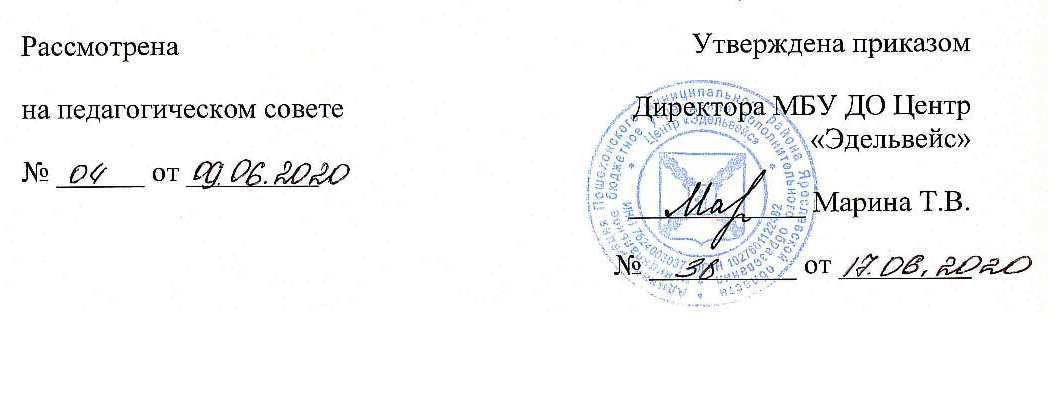 Художественная направленностьДополнительная общеобразовательная общеразвивающая программа                               « ЛоскутОК».Возраст обучающихся: 8 - 11 летСрок реализации: 1 годРазработал: педагог дополнительного образования                                                  МБУ ДО Центр « Эдельвейс»Торопова Светлана АлександровнаПошехонье,2020г.Содержание1.Пояснительная записка………………………………………………………1.1.Направленность………………………………………………………………..1.2. Актуальность программы……………………………………………………1.3. Отличительные особенности программы 1.4. Адресат программы.……………………………………………………...1.5. Объем и срок освоения программы. …………………………………………1.6. Форма обучения……………………………………………………………….1.7. Особенности организации образовательного процесса …………………..1.8. Ожидаемые результаты……………………………………………………1.9. Цель и задачи программы…………………………………………………….2. Содержание программы…………………………………………………….2.1.Учебно – тематический план  и содержание программы……………………2.2.Знания и умения обучающихся………………………………………………2.3. Календарный учебный график…………………………………………….3.Условия реализации программы……………………………………………….3.1.Материально – техническое обеспечение……………………………………3.2.Информационное обеспечение………………………………………………3.3. Кадровое обеспечение ………………………………………………………3.4.Формы аттестации …………………………………………………………3.5.Методы отслеживания результативности………………………………….3.6.Виды аттестационного контроля……………………………………………3.7 Мониториннг………………………………………………….4.Методическое обеспечение программы……………………………………4.1.Методы и приемы организации образовательного процесса………………4.2.Формы  учебных занятий……………………………………………............4.3.Педагогические технологии………………………………………………….4.4.Алгоритм учебного занятия…………………………………………………4.5.Дидактические материалы……………………….......................................................5. Список литературы……………………………………………………….1.Пояснительная записка Дополнительная  общеобразовательная общеразвивающая программа             « ЛоскутОК» разработана на основе нормативных документов:1. Федерального Закона от 289.12.2012г. № 273-ФЗ « об образовании в РФ»2.Концепция развития дополнительного образования детей (Распоряжение Правительства РФ от 4 сентября 2014. № 11726-р).3. Постановления Главного государственного санитарного врача РФ от 04.07.2014г.  № 1726-р).4. Методических рекомендаций по проектированию дополнительных общеобразовательных программ (Проект Минобрнауки РФ ФГАУ « ФИРО» 2015г.)5.Приказа Министерства образования и науки Российской Федерации ( Минобрнауки России) от 29 августа 2013г. № 1008 г. Москва « Об утверждении Порядка организации и осуществления образовательной деятельности по дополнительным общеобразовательным программам.6. Нормативными и уставными документами МБУ ДО Центр «Эдельвейс».  Дополнительная общеобразовательная (общеразвивающая) программа «ЛоскутОК» имеет художественную направленность. Уровень освоения – базовый: предполагает углубленное изучение  техники обработки материалов различного происхождения, умение самостоятельно применять и комбинировать полученные знания и навыки при выполнении творческих заданий.  Детское творчество – сложный процесс познания растущим человеком самого себя и окружающего мира, способ выражения своего личностного отношения к реальности, реализация себя в деятельности, способствующей духовному развитию, закладывая тем самым фундамент успешной жизнедеятельности воспитанника в будущем.Декоративно-прикладное искусство играет большую роль в художественном образовании детей, его воздействие на растущего ребёнка многопланово, оно выступает как школа воспитания чувства прекрасного, стимулирует творческий потенциал, способствует взаимопониманию в детском коллективе. Через художественные образы и предметный мир декоративно-прикладного искусства к детям приходит восприятие Родины, культуры народа, его традиций, обычаев.Изучение программного курса «ЛоскутОК» направлено на обучение изготовлению различных текстильных поделок, мягких игрушек, тряпичных кукол, кинусайга (печворк без иголки), поделки из фетра.Создание текстильных поделок и изделий – это творческий процесс, требующий воображения, интуиции, эмоционального самовыражения. Изделие, созданное своими руками, согревает, украшает и выражает индивидуальность. Ассортимент текстильных поделок разнообразен. Это цветы, панно, различные мягкие игрушки, салфетки, куклы и др. Создание таких изделий способствует формированию художественного вкуса, творческой активности, усидчивости, аккуратности, формированию и закреплению практических трудовых навыковЗакрепление знаний и умений, выполнение технологии различных швов, приёмов изготовления игрушек и технологии обработки моделей осуществляется на самостоятельных практических занятиях. Контроль процесса обучения осуществляется по результатам выполнения практических заданий (работ) в форме выставок творческих работ.Актуальность программыПрограмма  кружка «ЛоскутОК»  даёт  большие  возможности  для  развития  творческих  способностей  обучающихся.  Их  деятельность  направлена  на  решение  и  воплощение  в  материале разнообразных задач, связанных  с  изготовлением  в  начале  простейших,  затем  более сложных  изделий  и  их  художественным  оформлением.Овладев программным материалом, обучающиеся могут применить полученные знания и практический опыт при оформлении интерьера дома, а также для изготовления одежды, аксессуаров (сумки, рюкзаки, элементы в одежде). Лоскутное шитье в XXI веке хоть и сохранило старую технику, но утратило свое первоначальное назначение – практичность и экономность, сегодня ценится, прежде всего, его эстетический аспект и стильность. Данная программа - модифицированная и составлена на основе:1. Пособия для руководителей кружков: Л.П. Чижикова «Кружок конструирования и моделирования одежды».- М.:Просвещение, 1990.2. Учебно-методического пособия для педагога: Нагель О.И. «Художест-венное лоскутное шитьё». («Основы лоскутного шитья и традиции народноготекстильного лоскута»): Учебно-методическое пособие для учителя. – М.: Школа-Пресс, 2000. Новизна  программы заключается в том, что реализация содержания данной программы построена на сочетании групповой формы организации занятий с применением коллективной деятельности обучающихся. Программа построена на интеграции нескольких видов декоративно-прикладного искусства. Программа позволяет параллельно осваивать три смежных направления (аппликацию, изготовление мягкой игрушки и печворк), что предоставляет больше возможностей для творческой самореализации обучающихся.1.3.Отличительной особенностью программы является то, что лоскутноешитье, шитье тряпичной куклы, пошив мягкой игрушки из ткани открывают простор для организации проектной деятельности. Это могут быть как индивидуальные, так и коллективные декоративные композиции, помогающие обучающимся понять преимущества совместной работы, повысить их самооценку. Композиции могут использоваться в оформлении интерьера учебного кабинета, учреждения, что, в свою очередь, является дополнительным стимулом к развитию детского творчества.1.4.Адресат программы По данной программе могут заниматься обучающиеся, не имеющие специальной подготовки, так как обучение начинается с самых азов: с изучения инструментов, приспособлений и материалов, правил работы с ними, соблюдения техники безопасности, умения пользоваться иглой и нитью, различными видами тканей, изучения основных ручных швов и их применения в работе.  Программа рассчитана, в первую очередь, на девочек, но возможно участие и мальчиков.Набор детей разного возраста не мешает усвоению материала программы,так как:- большую часть материала данного курса обучающиеся осваивают на практике;- используется дифференцированный подход к обучающимся разного возраста (например, задания разного уровня сложности);- не возбраняется помощь старших младшим, консультирование и т.д.1.5. Объем и срок освоения программы по дополнительной общеобразовательной программе «ЛоскутОК» составляет один год. Основной учебно-тематический план составлен  на 144 академических часа в год.  Обучающиеся по данной программе могут заниматься (в соответствии с требованиями СанПиН 2.4.4.3172-14) до 4 часов в неделю: 2 раза по 2 часа, продолжительность занятий 45 минут, перерыв между занятиями 10 минут. Для эффективности выполнения данной программы группы должны состоять из 8-12 человек, состав групп - постоянный.1.6.Форма обучения: очная1.7. Особенности организации образовательного процесса. Отличительной особенностью структуры и содержания программы является ее практическая направленность, возможность обучения обучающихся разных возрастов (от 8 до 11 лет), проведения индивидуальной, групповой и коллективной работы, вариативность практических заданий.В течение года возможны корректировки учебного плана по темам и количеству запланированных часов – это зависит от возрастных особенностейобучающихся,  от условий работы и соответствующего заготовленного материала.  Выполнение практических заданий обычно происходит неравномерно, поэтому возможно выполнение работы индивидуально и в подгруппах.Поскольку программа предназначена для детей среднего школьного возраста, необходимо учитывать индивидуальные особенности практически каждого обучающего.Обучающиеся  8-11 летнего возраста отличаются повышенной интеллектуальной и двигательной активностью, желанием развиваться физически, демонстрировать свои способности, стремлением получать высокую оценку со стороны. У подростков начинает формироваться более осознанный подход к миру профессии, политики, нравственности. Отношения к подростку всех субъектов воспитания должны характеризовать следующие признаки: - внимание к подростку как к личности, уважение его прав; сострадание и сочувствие, понимание причин отклонений в его поведении; - создание теплой, дружеской атмосферы как средство снятия у подростка напряжения и враждебности; - тактичность помощи, доверие к его возможностям и одновременно создание атмосферы успешности; - освоение взрослым во взаимодействии с подростком роли партнера, советчика, консультанта, старшего товарища.  На учебных занятиях, обучающиеся знакомятся с историей различных народных ремёсел, с ролью декоративно-прикладного искусства в жизни человека, с развитием лоскутного шитья в России и других странах.  Теоретические сведения включают информацию познавательного характера, объяснение нового, повтор пройденного материала. Теория сопровождается показом наглядного материала, преподносится в форме рассказа информации или беседы, сопровождаемой вопросами к обучающимся. Использование наглядных пособий на занятиях повышает у детей интерес к изучаемому материалу, способствует развитию внимания, воображения, наблюдательности, мышления. На занятиях используются все известные виды наглядности: - показ иллюстраций, рисунков, проспектов, журналов и книг, фотографий, образцов изделий, демонстрация трудовых операций, различных приемов работы, которые дают достаточную возможность детям закрепить их в практической деятельности.Практическая работа включает создание эскизов, технологических карт,шкал, выкроек. Учащиеся выполняют различные виды ручных швов («тамбурный», «козлик», «обмёточный» и др.), выполняют раскрой элементов изделия и их соединение в единую композицию.Учащиеся ведут альбомы, где записывают характеристики тканей, способы иприёмы работы, делают зарисовки, эскизы, чертежи, составляют технологические карты. В процессе работы с различными инструментами и приспособлениями проводится инструктаж о правилах пользования инструментами и соблюдении правил гигиены, санитарии и техники безопасности.  Методика проведения занятий предусматривает разнообразную практическую деятельность обучающихся:	 -  репродуктивную – после объяснения педагога повторить данное изделие;  - творческую – самостоятельно изготовить изделие.   Деятельностный подход в обучении реализуется через использование метода проектов (изготовления творческих работ в конце обучения). Используются информационно - коммуникационные технологии в образовательном процессе (подготовка материалов к занятиям, компьютерные презентации и т.д.).В конце каждой темы проводится занятие, где подводятся итоги выполненной работы, собеседование по пройденному материалу, демонстрация выполненных работ, отмечаются достигнутые успехи.   Обучение по программе строится на сочетании коллективных и индивидуальных форм работы, что воспитывает у учащихся взаимное уважение, умение работать в группе, развивает способность к самостоятельному творческому поиску и ответственность за свою работу, от которой зависит общий результат.   Воспитательный момент (правила хорошего тона, этикет). Обучающиесяучатся быть вежливыми: приходя на занятия, здороваются педагогом и товарищами, учатся, как можно чаще употреблять «волшебные» слова: «Спасибо», «Пожалуйста». Своим личным примером педагог побуждает учащегося быть внимательным, добрым и вежливым в общении друг с другом. Лучшие  работы обучающихся выставляются на выставках,  а также принимают участие в различных творческих конкурсах.1.8. Планируемые результаты.должны знать:- Основные виды декоративно-прикладного искусства, историю кинусайга, тряпичной куклы, мягкой игрушки, фетра;-Правила работы в различных лоскутных техниках;- Правила выполнения эскизов, чертежей, лекал и выкроек изделия;-Правила работы по технической карте и правила её изготовления;- Правила работы с тканью различной фактуры, мехом, кожей;- Основы цветоведения, композиции, пропорции;- Правила техники безопасности при работе с иглой, булавками,ножницами, резаком, утюгом; на швейной машине;- Название и назначение инструментов и приспособлений ручного труда;- Название и назначение материалов, их элементарные свойства, использование, применение и доступные способы обработки;- Основную терминологию по предмету.должны уметь:- Выполнять эскизы, чертежи, лекала, выкройки изделий; разрабатывать собственные композиции;- Выполнять различные  ручные швы;- Проводить сборку элементов лоскутного изделия на основе и без неё;- Определять расход ткани для различных изделий, пропорции и характер рисунка;- Оформлять готовое изделие косой бейкой, руликом, тесьмой, обор-кой;- Самостоятельно выполнять изделие по своему чертежу;- Оценивать эстетические качества изделия;- Работать в группе над общим изделием;- Проявлять чувство коллективизма, взаимопомощи, взаимопонимания;-  Уважать труд своих товарищей.1.9. Цель и задачи программы Цель: сформировать  у  обучающихся  стойкий  интерес  к  художественно-прикладной  деятельности,  обучить  способам  изготовления  сувениров  из  ткани,  раскрыть  творческий  потенциал  каждого  обучающегося, побуждая  использовать  в  работе  при  создании  изделий  собственные  оригинальные  идеи.Задачи:образовательные:- познакомить  с основными видами декоративно-прикладного искусства,  с историей кинусайга, тряпичной куклы, мягкой игрушки, фетра;- овладение навыками работы с различными материалами и инструмента-ми;- обучение различным приемам работы с тканью;- обучение приемам выполнения различных швов;- ознакомление с техникой выполнения «Кинусайга».воспитательные:-воспитание трудолюбия, усидчивости, тщательности и аккуратности во время выполнения работы;- приобщение обучающихся к занятиям различными видами декоративно-прикладного искусства - воспитание чувство гордости за выполненную работу, бережного  отношения к своему и чужому труду.развивающие:-развитие стремления к творчеству, основанному на традициях русскойкультуры;- развитие глазомера, мелкой моторики рук, пространственного, тактильного, зрительного, цветового восприятия, памяти, художественного вкуса итворческого воображения.2.Содержание программы.2.1.Учебно –  тематический план2.2.Содержание учебного плана 1. Введение в программу. Входная диагностика - 2 часаТеория: Знакомство со структурой программы «ЛоскутОК». Беседа«Роль декоративно-прикладного искусства в жизни человека как неотъемлемой части национальной культуры». Демонстрация готовых изделий. Просмотр фотоальбома. Обсуждение планов на учебный год. Правила безопасности труда и личной гигиены, правила дорожного движения. Знакомство с обучающимися.2.Ручные швы.Теория: ознакомление  с правилами выполнения ручных работ. Подбор инструментов, приспособлений и правильных приемов работы ими. Практика: украшающие контурные швы: «вперед иголка» и «за иголку». Варианты этих швов - верхошвы, «строчка», «узелки».Стебельчатый шов и его варианты: «веревочка», «елочка». Тамбурные швы: узкий, широкий тамбурный шов.Вариативность в тамбурном шитье: петля, полупетля, прямая и ломанаяелочка. Обшивочные швы: простой и двусторонний обшивочный швы.Обшивочные швы с перевивом, уголками и треугольниками. Украшающие швы. Ячейковый шов. Вышивка «козликом». Вариативность шва : «козлик» с перевивом, перевитой, шов «восьмерка», бархатный шов. Соединительные швы. Соединительно-воздушный и маскировочный швы.Соединение деталей одежды обшивочными и украшающими швами. Декоративные швы: шов «узелки», «навивы», «петельки».3.Удивительный фетр.Теория. История происхождения фетра. Знакомство с фетром, швейной фурнитурой и аксессуарами. Основные ручные швы. Разновидность декоративных изделий из фетра. Классификация ручных стежков и швов.Практика.  Изготовление цветов. Применение аксессуаров. Технологическая последовательность изготовление букетов. Изготовление сумок: виды декоративных сумок. Самостоятельный выбор по желанию обучающихся. Изготовление лекал. Раскрой и пошив. Применение аксессуаров и швейной фурнитуры. Украшения из фетра (брошь,  заколки, ободки ). Игрушки из фетра. Котенок. Львенок. Медвежонок. Беседа об объемных  игрушках. Краткие сведения о материаловедении. Отличительные особенности объемной игрушки. Каркас и его применение в изготовлении игрушек. Раскрой фетра, ткани, сметывание и пошив, выворачивание и набивка деталей, соединение их с туловищем, оформление игрушки. Игрушка по выбору. Изготовление изделий к «Новому году», к 23 февраля,8 марта.4. КинусайгаТеория. Знакомство с историей возникновения техники кинусайги. Знакомство с основными инструментами. Основные правила пользования инструментами. Знакомство и видами тканей. Подбор эскизов.Практика. Изготовление панно «Бабочка», «Котята», «Стрекозы».5.Тряпичная кукла . Теория. Знакомство  с  тряпичной  куклой,  историей  её  возникновения  и  традициями  изготовления.  Демонстрация  готовых  изделий.Знакомство с  современными  традициями  изготовления  тряпичной  куклы,  их  отличительные  особенности. Знакомство  с  технологией,  последовательностью  изготовления  тряпичной  куклы. Знакомство  с технологией  изготовления  головы,  парика,  оформления  лица  и  глаз  куклы.  Способы  соединения  парика  с головой. Знакомство  с  цветовой  гармонией.  Согласованность  в  сочетании  цветов. Тон,  яркость,  насыщенность цвета.  Гармоничное  и  контрастное  сочетание  цветов.Практика.  Изготовление  образцов  потайного,  петельного,  тамбурного, стебельчатого  швов.  Выбор  цвета  ткани  по  определению  характера,  назначения  и размера  куклы.  Изготовление  деталей  куклы:  туловища,  рук,  ножек,  головы.  Соединение  деталей.  Изготовление  парика,  соединение  парика  с  головой.  Оформление  прически  и  лица  куклы  соответствующего  замыслу.  Изготовление  костюма.  Изготовление  дополнительных  деталей.  Декоративное  оформление  работы.6. 1. Мягкая игрушка. Теория. Знакомство  с  отличительными  особенностями  плоскостной  игрушки.  Демонстрация  готовых  изделий.   Назначение  плоскостной  игрушки  как  сувенира  в  подарок  или  использование  его  для  украшения  интерьера. Знакомство  с  технологией  изготовления,  последовательностью  и  способами  декоративного  оформления  изделия,  оформления  мордашек  животных.Практика. Выкраивание  деталей  из  картона и тканей.  Обтягивание  картона  тканью.  Закрепление  основы.  Изготовление  дополнительных  деталей.  Оформление  мордашек  животных.  Декоративное  оформление  работы.6.2. Мягкая  игрушка.  Полу объёмная.  Объёмная.Теория. Знакомство  с  отличительными  особенностями   полу объёмных  и  объёмных  мягких  игрушек.  Назначение  мягкой  игрушки  как  праздничного  сувенира  в  подарок  или  использование  его  для  украшения  интерьера.  Демонстрация  готового  изделия. Технология  подбора  ткани   по  фактуре,  рисунку  и  цвету  для  достижения  художественной  выразительности  игрушки.    Разновидности  наполнителя,  с  помощью  которого  придаётся  желаемый  объём  игрушке.   Технология  набивки.  Особенности  изготовления  дополнительных  деталей  игрушки.  Способы  соединения  дополнительных  деталей  с  основой.   Знакомство  с  технологией  изготовления,  последовательностью  и  способами  декоративного  оформления  изделия,  оформления  мордашек  животных.Практика.  Подбор  ткани.  Выкраивание  деталей  по  готовым  лекалам.  Изготовление  деталей  игрушки.  Соединение  деталей  в  единое  целое  готовое  изделие.  Декоративное  оформление  работы.7.Мероприятия воспитывающего и познавательного характера в соответствии с планом воспитательной работы.-8. Участие в конкурсах « Золотая лесенка» и др.9. Вне учебная деятельность.: посещение выставок и музеев.10.Карусель знаний. КВН « Да здравствуют мастерицы и умельцы!»11. Итоговое занятие: оформление выставки на отчетный концерт.2.3. Календарный учебный график.3.Условия реализации программы3.1.Материально-техническое обеспечение программы.Техническое оснащение:-  Кабинет, имеющий хорошее освещение.-  Стулья, рабочие столы.-  Стол и стул педагога.-  Шкаф для размещения материалов, наглядных пособий.-  Утюг (1 шт.), - Инструменты и приспособления:-  Ножницы.- Иглы ручные ,игольницы.-  Карандаши.-  Лекала (основы) для раскроя изделий.-  Линейки.- Сантиметровые ленты.- Мел портновский, мел ученический.Материалы:-  Хлопчатобумажные ткани для изготовления образцов.-  Нитки швейные.-  Тесьма, кружево, шпагат.3.3. Кадровое обеспечение Реализацию программы обеспечивает педагог дополнительного образования, имеющий высшее педагогическое образование, обладающий не только профессиональными знаниями, но и компетенциями в организации и ведении образовательной деятельности творческого объединения художественного направления.3.4.Формы аттестации Приемлемыми формами для определения результативности усвоения программы «ЛоскутОК» отражающие цели и задачи программы являются: творческая работа;   выставки; викторины; тестирование, анкетирование; беседы с детьми и родителями; анализ коллективных и индивидуальных творческих работ; наблюдение за детьми в процессе работы; конкурсы внутри объединения и учреждения; итоговые занятия после изучения каждой темы; промежуточная и итоговая  диагностика (в конце полугодий). Итоговая диагностика проводится в форме творческого задания. Основным критерием в оценке творческих работ является новое, оригинальное, придуманное, изобретённое и художественно оформленное. 3.5.Методы отслеживания результативности: педагогическое наблюдение; педагогический анализ результатов тестирования, анкетирования, опрос,  выполнение творческих заданий, участие в выставках, мониторинг.3.6.Виды аттестации/контроля:- Входной контроль (тест, беседы): определение исходного уровнязнаний и умений.- Текущий контроль (опрос, контроль над качеством выполненных изделий на практических занятиях, текущие выставки работ): определение уровня усвоения изучаемого материала по темам.-  Промежуточный и итоговый контроль (выставка работ, защита творческого проекта, выставка, КВН): Определение результатов работы и степени усвоения теоретических и практических знаний, умений и навыков, а также сформированности личностных качеств.3.7.Мониторинг образовательных результатов ребенка по дополнительной образовательной программеНепременным условием реализации образовательной программы является прогнозирование и анализ ее результативности и степени ее эффективности.Мониторинг используется для корректировки планов, правильного распределения учебной нагрузки, выявления уровня освоения детьми учебной программы, а также развития личностных качеств ребенка.Соотнеся совокупность результатов относительно целей, можно говорить о степени результативности образовательной программы. Поскольку образовательная программа – явление довольно широкое, то и результативность ее реализации будет носить многоуровневый и разноплановый характер.  Для определения результативности занятий по данной программе выработаны критерии, позволяющие определить степень развития творческого потенциала каждого ребенка, его творческих способностей. Одним из наиболее эффективных методов мониторинга является наблюдение. Наблюдение осуществляется в учебной и вне учебной деятельности; за деятельностью одного ребенка или группы детей.  Критерии разработаны в соответствии с системой мониторинга Центра «Эдельвейс». Данная система дает возможность определить степень освоения ребенком программы, выявить наиболее способных и одаренных обучающихся, а также проследить развитие личностных качеств учащихся, оказать им своевременную помощь и поддержку.Результат работы по образовательной программе выражается в: сохранности количества детей; особенностях контингента детей; сформированности коллектива; массовости участия в различных мероприятиях (т.е. активности детей); качестве ЗУН; достижениях, наградах коллектива и воспитанников; в учебном и личностном росте обучающихся; развитии коммуникативных навыков; развитии креативности;  умении общаться на уровне ЗУН; общей культуре.Диагностика осуществляется по таким параметрам:          Теоретические знания по различным видам рукоделия: знание истории происхождения изученных видов рукоделия: вышивки шелковой лентой, вышивки гладью, вязания крючком, ниткографии, вязание спицами, канзаши  и др., знание правил техники безопасности; материалов и инструментов по данным видам рукоделия; основ композиции и цветоведения;  основных приемов, вязания, вышивки, условных обозначений по вязанию, вышивке и др.; последовательности изготовления изделий из вязаных и  вышитых и др.          Технические умения и навыки: владение способами приемами вышивки; вязанием крючком,  вышивкой в различных техниках, умение изготавливать подарки своими руками и дарить их, умение выполнять украшения для интерьера, используя различные виды рукоделия, умение гармонично сочетать цвета при выполнении изделий; составлять композиции согласно правилам; правильно пользоваться инструментами по различным видам рукоделия; вязания, вышивки, свободно пользоваться описаниями и схемами по вязанию, вышивке, пользоваться инструкционно - технологическими картами и составлять рабочие рисунки самостоятельно;   выполнять отдельные элементы и сборку изделий;  рассчитывать плотность плетения, вязания; хранить изделия из  ткани согласно правилам.Уровень развития мыслительной деятельности: образное мышление, фантазия, создание ярких выразительных образов; творческая активность, фантазия. Умение самостоятельно работать над изделием в выбранной технике. Аналитические способности.Уровень личностного развития: организационно-волевые, ориентационные, поведенческие качества. Самооценка, самоконтроль.Ребенок, посещающий учреждение дополнительного образования, должен испытывать на занятиях  психологический комфорт. Это важно для сохранности контингента обучающихся, а также в целях здоровьесбережения детей. Поэтому необходимо отслеживать уровень психологического комфорта ребенка в процессе занятий. Уровень психологического комфорта ребенка, обучающегося по программе, отслеживается по следующим критериям: желание посещать занятия, общая удовлетворенность процессом или результатом образования, познавательная активность и инициатива, чувство защищенности, устойчивости, позитивного отношения к будущему, сложившийся коллектив, традиции, стремление к совместной полезной деятельности.4.Методическое обеспечение программы4.1.Методы и приемы, использующиеся в учебном процессе.Словесный: беседа, инструктаж, объяснение.Наглядный: демонстрация презентаций.Объяснительно-иллюстративный:Показ иллюстраций, работ с объяснением.Практический: работа показ образцов, блоков и готовых изделий.Метод контроля - контроль усвоения материала проходит в течение всего периода обучения начало сентября – входной контроль, февраль – текущий,  конец мая – итоговый. Метод стимулирования: похвала, дипломы, поощрение, благодарственные письма, в конце учебного года подарки.4.2.Формы учебных занятий:  Беседа. Лекция. Практическая работа (в группах и индивидуальная)
4.3.Педагогические технологии.При организации дополнительного образования обучающихся применяются как традиционные, так и инновационные технологии.Педагогическая технология - это содержательная техника реализации учебного процесса.Грамотное сочетание традиционных и инновационных технологий обеспечивает развитие у обучающихся познавательной активности, творческих способностей, мотивации в учебно-воспитательном процессе.1.Групповые технологии:-	дидактические игры;-занятия-путешествия, экскурсии и пр.2.Педагогические технологии на основе личностно-ориентированного подхода:-	личностно-ориентированное обучение;-       технология индивидуального обучения (индивидуальный подход,индивидуализация обучения);-	коллективный способ обучения;- игровые технологии.3.	Культуро-воспитывающая технология дифференцированного обучения по интересам обучающихся, включающая в себя:-	ежегодный опрос обучающихся, родителей (законных представителей)-       тестирование развития специальных способностей;-       определение готовности и области интересов вновь поступающего обучающегося;-	определение интересов и других показателей для дифференциации.При контроле знаний дифференциация углубляется и переходит в индивидуализацию обучения, что означает организацию учебного процесса, при которой выбор способов, приемов, темпа обучения обусловлен индивидуальными особенностями обучающихся.4. Объяснительно-иллюстративные технологии.Главные методы данного обучения - объяснение в сочетании с наглядностью, а виды деятельности обучающихся - слушание и запоминание.5. Технологии компенсирующего обучения. К компенсирующим элементам (средствам) реабилитационного пространства относят в первую очередь: любовь к ребенку (забота, гуманное отношение, душевное тепло и ласка); понимание детских трудностей и проблем; принятие ребенка таким, какой он есть, со всеми его достоинствами и недостатками, сострадание, участие, необходимую помощь, обучение элементам само регуляции (учись учиться, учись владеть собой).6. Коррекционно-развивающие технологии, содержат в себе сочетание инновационных технологий с традиционными методами и формами обучения, что дает новый эффект в совершенствовании учебного процесса, а следовательно, сама учебная деятельность обучающихся, их знания приобретают новые качества.7. Технологии проблемного обучения.Направлена на развитие всесторонне гармонической личности обучающегося. Предполагает создание под руководством педагога проблемных ситуаций и активную самостоятельную деятельность обучающихся по их разрешению, в результате чего происходит творческое овладение знаниями, умениями и навыками и развитие мысленных способностей обучающихся.8. Проектная технология.9. Здоровьесберегающие технологии10. Информационные и коммуникационные технологии.4.4.Алгоритм учебного занятия.4.5. Дидактические материалы: Презентации,  образцы  лоскутного шитья, иллюстрации, образцы, готовые  изделия, анкеты,  тестовые задания5. Список литературыЛитература для педагога1.   Банакина Л.В. Лоскутное шитье: Техника; приемы; Изделия. – М.:АСТ – Пресс – книга, 2006. – 208 с.2. Банакина Л.В Лоскутное шитье.- М.: АСТ – Пресс – книга, 2001. – 204с.3. Банакина Л. Лоскутное шитье из полос: Техника. Приемы. Изделия. -М.: АСТ – Пресс – книга, 2008. – 120 с.4. Волчек Н.М. Лоскутное шитье: Швейная мастерская дома. – М.: Ака-демия, 2008. – 192 с.Денисова Л.Ф. Изысканный лоскут. Техника. Приемы. Изделия. - М.:АСТ – Пресс, 2008. – 96 с.5.   Журналы «Чудесные мгновения, лоскутное шитье», 2003- 2010 гг.366. Костикова И.Ю. Школа лоскутной техники. Шитье из полос. - М.:1997.- 110 с.7. Концепция развития дополнительного образования детей от04.09.2014 № 1726-р (раздел IV)8. Максимова М.В., Кузьмина М.А., Кузьмина Н. Лоскутная мозаика.-М.: Изд-во Эксмо, 2006.-64 с.9.   Методические рекомендации по проектированию дополнительныхобщеразвивающих программ (Приложение к письму Департамента государст-венной политики в сфере воспитания детей и молодежи Министерства образования и науки РФ от 18.11.2015 № 09-3242)10. Муханова И.О. Шитье из лоскутков - быстро и красиво.- М.: ОЛ-МА-ПРЕСС, 2002.- 160 с.11.   «Санитарно-эпидемиологические требования к устройству, содер-жанию и организации режима работы образовательных организаций дополнительного образования детей» от 04.07.2014 № 4112. Сидоренко В.И. Техника лоскутного шитья и аппликация. – Ростовн/Д: Изд-во «Феникс». 2000.-192 с.13. Нагель О.И. Художественное лоскутное шитье (Основы лоскутногошитья и традиции народного текстильного лоскута): Учебно-методическое по собие для учителя. Издание второе, доработанное - М.: Школьная пресса, 2004.-96 с.14. Останина С.П. Лоскутное шитье: Подушки, одеяла, пледы и забав-ные игрушки в вашем доме / С.П. Останина. – М.: ЮНИТИ, 2007. – 384 с.Приказ Министерства образования и науки РФ от 29.08.2013 №1008«Об утверждении Порядка организации и осуществления образовательной дея-тельности по дополнительным общеобразовательным программам»15.Федеральный закон «Об образовании в Российской Федерации»№273-ФЗ от 29.12.2012 (ст.2, п.9, п. 14; ст.12, п.5; ст.33, п.2; ст.75, п.2, п.4)Литература для обучающихся1.  Аксессуары из ткани: ламбрекены, занавески, чехлы для мебе-ли / Советы профессионалов: Пер. с англ.-М.: Издательский дом «Ниола 21-йвек», 2004.-96 с.2.  Андреева Р.П. Лоскутное шитье. – СПб.: Издательский Дом«Литера», 2001.-96 с.3.  Вали Берти Джанна, Риколфи Россана. Лоскутное шитье.- Пер.с итал. ООО «Мир книги».-М.: Мир книги, 2002.-80 с.4.  Грин М.Э. Шитье из лоскутков: Кн. для учащихся: Пер. с англ.Л.Н. Белой; Предисл. И.С. Сороко.- М.: Просвещение, 1981.- 64 с.5.  Махмутова Х.И. Мастерим из ткани, трикотажа, кожи.- М.:Школьная пресса, 2004.-64 с.6.  Махмутова Х.И. Чудесные превращения ткани, трикотажа,кожи: Книга для учащихся 5-9 классов.- М.: Школьная пресса, 2006.-56 с.7.  Наниашвили И.Н. Лоскутное шитье. Шаг за шагом. – Харьков:Книжный клуб, 2008. – 64 с.8.  Снегирева Е. «Маленькая рукодельница учится шить и вя-зать». – Ростов н/Д: Феникс, 2004 г.9.  Журналы «Чудесные мгновения, лоскутное шитье»10.  Журналы «Пэчворк – Лена»Интернет-ресурсы1. http://loskutiki.ru/sovetyi-masterits/index.html2. http://quiltstudio.ru/3. http://www.rusquilt.ru/modules/news/ - сайт Ларисы Банакиной4. http://loskutnik.ru/ - Мастерская лоскутного шитья Анастасии Сидель-никовой5. http://www.mquilts.ru/documents/16. http://www.lerusisik.narod.ru/ - один из лучших лоскутных сайтов7. http://www.scrappylife.ru/ - Лоскутная жизнь8. http://kreslo4u.ru/tag/loskutnoe-shite-sxemy9. http://www.loskutkino.ru/?r=310. http://www.quilters.ru/main/news.php - Ассоциация мастеров лоскутногошитья России11. http://blog.trud.ru/users/nagriko/rubric/1868027/?upd - интересные урокилоскутного шитья12. http://www.liveinternet.ru/users/3173294/post154727482/ - уроки лоскут-ного шитья13. http://www.loskutik.ru/archives/1314. http://ineedlecraft.ru/p/loskutnoe-shite - лоскутное шитье для начинаю-щих15. http://yablor.ru/blogs/loskutnoe-shite-idei/1495858 - роскошные идеи!3716. http://kreslo4u.ru/category/aksessuary-iz-tkani/loskutnoe-shitje - лоскут-ные Идеи для дома17. http://avtor-makhmutova.spb.ru/reading-place/quilt/19-bases-of-scrappy-technics.html - основы лоскутной техники18. http://www.t-mazurik.ru/study0.php -лоскутная мастерская Татьяны Ма-зурик19. http://loskutiki.ru/stroim-dom/uzor-bolshoy-dom.html - лоскутики20. http://www.dublirin.com.ua/ - лучший сайт о лоскутном шитье!21. http://www.quilterscache.com/QuiltBlocksGalore55.html - лоскутные бло-ки. Много!22. http://domovnitsa.blogspot.com/ - блог лоскутницы23. http://wwwmyblogblogspotcom-elena.blogspot.com/ - блог лоскутницы24. http://loskutch.ya.ru/posts.xml?tb=40 - много интересногоПриложение №1Технология пошива мягкой игрушки. Из какой ткани шить игрушкуДля того, чтобы выбрать материал для игрушки, которую мы хотим сшить своими руками необходимо знать плюсы и минусы ткани.сравнение основных видов ткани, используемых для шитья игрушек.Чем наполнять шитые игрушкиВыбрать наполнитель для игрушки довольно просто. Но стоит обратить внимание на особенности материалов в процессе эксплуатации. Сравнение основных видов наполнителя с краткими советами в следующей таблице.Технология пошива мягкой игрушкиКогда вы определились с выбором игрушки  – выбрали тип игрушки (животное, кукла, развивающая), подготовили выкройку, ткань, наполнитель, нитки, аксессуары (глаза,  носы, усики и т.п.) можно приступать  к работе.Технология пошива мягкой игрушки содержит несколько основных этапов.Переходя  последовательно от одного этапа к другому вы без труда сможете сшить любую игрушку.Швы для пошива мягкой  игрушкиДля шитья игрушек используются разные виды швов. По иллюстрациям и описанию ниже не сложно освоить техники основных швов.Сметочный шовСамый простой шов, но не очень крепкий.Его  используют для соединения деталей для удобства шитья взамен булавок.Шьется очень просто по прямой линии стежки через равное расстояние.Советую сшивать по намеленной линии.Шов «назад иголку»Шов прочный, на лицевой стороне похож на машинную строчку.Таким швом можно соединять детали игрушек, отступая от края 0,5 см. соединение будет крепким.Также этим швом можно вышивать реснички, бровки и ротик у животных.Начинайте как сметочный шов, после чего вернитесь назад и прошейте стежком расстояние до первого стежка. Шов прокладывать по линии.Тамбурный шовИспользуется для отделки. Выглядит, как цепочка.Рекомендуется выполнять по линии.Краеобметочный шовИспользуется в качестве обметки края деталей, как в декоративных целях, так и для соединения деталей игрушки.Рекомендуется прошивать по линии, отступив от края ткани на 0,5 см.Потайной шовШов полезен  для соединения деталей с лицевой стороны.Шов необходимо делать мелкими стежками, аккуратно, не затягивая нитку, иначе шов будет виден.Рекомендуется использовать тонкую иглу.Французский узелокИспользуется для декоративного оформления глазок у животных не большого размера (Пример можно посмотреть в статье «Как сшить мышку»), а также в качестве серединке  мелких цветов при вышивки.Проткните ткань иглой, намотайте нить два или три раза на верх иглы.Обведите нитку вокруг иглы.Не отпуская вводите иглу в ткань в место первоначального выведения нити.Закрепите узелок с изнаночной стороны.Как пришивать пайеткиДля украшения игрушек часто пригождаются  пайетки и бусины.А пришить их очень просто.Рекомендуется использовать нитки в цвет пайеток (бусин).Как правильно сшивать детали мягкой игрушкиУ каждой мастерицы со временем нарабатываются свои секреты для работы с тем или иным материалом.Так же и в пошиве игрушек есть свои нюансы.Если вы будете использовать эти советы на практике, то работа будет спориться, а результат порадует не только вас, но и ваших близких!Использовать в работе тонкую иглу. Толстая игла может застревать и рвать ткань.Игрушку можно сшивать как с изнаночной, так и с лицевой стороны, используя разные виды швов. Как правило, если ткань сыплется,  она будет сшиваться с изнанки, если нет – можно красиво оформить с лицевой стороны.При работе лучше использовать палитру цветов ниток, подбирая нитки точно в цвет ткани. Тогда изделие будет выполнено качественно.Сшивать детали игрушки можно на машинке и на руках. На машинке, как правило шьются большие детали. А на руках – мелкие.Приложение №2Опросник для  обучающихся по программе « ЛоскутОК»«Мягкая игрушка» Отметьте знаком « +» те вопросы, на которые ты знаешь правильный и точный ответПриложение №3Тест для для обучающихся по программе « ЛоскутОК».Техника выполнения лоскутной пластики. Цветоведение. Материаловедение.Отметьте знаком « +» те вопросы, на которые ты знаешь правильный и точный ответВопрос № 1 
Лоскутная пластика это ... декоративное искусство
 изобразительное искусство
 отделка швейных изделийВопрос № 2 
Материалами для лоскутной плаcтики являются: ткани
 бумага
 кружева
 тюль
Вопрос № 3 
Подготовка материалов лоскутной пластики к работе включает в себя следующие процессы: определение прочности окраски
 стирка
 кипячение
 подбор по цвету
 подбор по фактуре и рисункуВопрос № 4 
В технике лоскутной пластики можно изготовить: декоративную салфетку
 прихватку
 банное полотенце
 простынь
Вопрос № 5
В лоскутной пластике шаблоны из картона используются для: раскроя элементов изделия
 для соединения деталей между собой
 для соединения с подкладкойВопрос № 6 
В цветовой круг не входят цвета: красный
 синий
 белый
 желтый
 черный
 фиолетовыйВопрос № 7 
Цвета делятся на: теплые
 холодные
 горячиеВопрос № 8 
Основные цвета: красный
 желтый
 синий
 зеленый
 оранжевый ледяныеВопрос № 9 
Нейтральные цвета: черный
 серый
 белый
 розовый
Вопрос № 10 
Теплые цвета: красный
 оранжевый
 желтый
 зеленый
 фиолетовый бордовыйВопрос № 11 
Холодные цвета: зеленый
 синий
 фиолетовый
 голубой
Вопрос № 12 
Гармонично сочетаются цвета: красный-зеленый
 красный-фиолетовый
 оранжевый-синий
 красный-оранжевый
 желтый-фиолетовый черныйВопрос № 13 
Растительные волокна получаются из: крапивы
 льна
 коконов тутового шелкопряда
Вопрос № 14
Долевая нить при растяжении ... изменяет длину
 не изменяет длину хлопкаВопрос № 15 
Процесс получения ткани называется? прядение
 ткачество
Вопрос № 16 
Ткань окрашенная в один цвет называется? окрашенной
 однотонной
 гладкокрашенная
 отбеленнаяВопрос № 17 
Растительные волокна относятся к ... искусственным
 натуральнымВопрос № 18 
К искусственным волокном относятся: нитрошелк
 вискозный шелк
 ацетатный шелк
 капронВопрос № 19 
Какая ткань самая гладкая? хлопчатобумажная
 льняная
 шелковаяВопрос № 20 
Родина шелка ... Китай
 Индия
 ТурцияВопрос № 21 
К хлобчатобумажным тканям не относятся: ситец
 драп
 капрон
 сатинВопрос № 22 
Кромка в ткани - это ... не осыпающийся край ткани
 осыпающийся край ткани
 срезы, обработанные зигзагомВопрос № 23 
Лицевую сторону ткани определяют: по яркости рисунка
 блеску
 по ворсу
 по частоте отделки
 по волоконному составу№ п/пНазвание раздела, темыВсегоТеорияПрактикаФормы аттестации/контроля1  Вводное. Инструктаж по ППБ и ТБ/ Введение в программу.Входная диагностика22Наблюдение2Ручные швы1028Творческая работа3Удивительный фетр38236Творческая работа4« Кинусайга»( Печворк без иглы)30228Творческая работа5Тряпичная  кукла.26224Практическая работа6Мягкая игрушка22220Творческая работа7Мероприятия воспитывающего и познавательного характера4Наблюдение8Участие в конкурсах:« Золотая лесенка» и др.6Наблюдение9Внеучебная деятельность: посещение выставок и музеев2Наблюдение10Карусель знаний. КВН « Даздравствуют мастерицы иумельцы!»2Наблюдение11Итоговые занятия  2Организация выставкиИтого:14428116№ п./п.МесяцЧислоВремя проведениязанятияФорма занятияКол-во часовТема занятияМесто проведенияФорма контроля1В соответствии с расписанием учрежденияИнструктаж. Беседа. Диагностика2Вводное. Инструктаж по ППБ и ТБ Работа по набору группыВведение в программу. Входная диагностикаТеатральный кабинетНаблюдение, тест2Презентация2История фетра.Наблюдение3Беседа, практическая работа2Знакомство с фетром, швейной фурнитурой, аксессуарами.Наблюдение4Беседа, практическая работа2Разновидность декоративных изделий из фетра.Наблюдение5Презентация2Классификация ручных швов.Наблюдение6Беседа, практическая работа2Техника безопасности при выполнении ручных работ.Наблюдение7Беседа, практическая работа2Изготовление цветов.Наблюдение8Беседа, практическая работа2Рисуем шаблон цветка, вырезаем, переносим на фетр вырезаем.Наблюдение9Беседа, практическая работа2Роза простая. Свернуть спираль, начиная с центра спирали и продвигаясь к ее концу. Зафиксируйте изделие в таком положении ниткой.Наблюдение10Беседа, практическая работа2Роза из лепестков. Начиная от маленьких лепестков к большим, собираем цветок. Лепестки можно приклеивать друг к другу или сшивать.Творческая работа11Беседа, практическая работа2Фиалка. 1 заготовка будет основанием для цветка. Другую заготовку лепестка сворачиваем пополам и еще раз пополам, получаем уголок. Низ уголка пришиваем к центру основания. Аналогично делаем с оставшимися 3 лепестками.Творческая работа12Беседа, практическая работа2Пион. Для начала в основании лепестков делаем надрезы и соединяем их внахлёст. Фиксируем клеем, получились лепестки в форме ложечки. По аналогии сбора розы из лепестков, собираем пион. Серединку можно сделать из бисера.Творческая работа13Беседа, практическая работа2Гортензия. Большой круг будет основанием для цветка. Другие – 2лепестки. Берем 1 такой лепесток и в центр круга капаем клей. Собираем кружок в мешочек, прижимая центр. Получился лепесток, таким же образом склеиваем другие лепестки. Теперь наклеиваем лепестки на основание. Лепестки можно и пришивать. Наклеиваем сперва 4 лепестка, затем между ними еще 4 и сверху еще 4 лепестка, добавляем листья и стебель.Творческая работа14Беседа, практическая работа2Изготовление сумки: виды декоративных сумок. Чертим выкройку и переносим на материал основы, вырезаем.Наблюдение15Беседа, практическая работа2Изготовление сумки: сшиваем детали сумочки, декорируем.Наблюдение16Беседа, практическая работа2Украшения из фетра брошь. Рисуем шаблоны деталей на бумаге и вырезаем их.Наблюдение17Беседа, практическая работа2Украшения из фетра брошь. Сшиваем детали, декорируем.Наблюдение18Беседа, практическая работа2Украшения из фетра заколки. Рисуем шаблоны деталей на бумаге и вырезаем их.19Беседа, практическая работа2Сшиваем детали, декорируем.Творческая работаБеседа, практическая работа2Украшения из фетра ободка.  Рисуем шаблоны деталей на бумаге и вырезаем их. Сшиваем детали, декорируем.Творческая работа20Беседа, практическая работа2Объемные игрушки котенок Выполнение эскиза игрушки.Наблюдение21Беседа, практическая работа2Раскрой фетра, сметывание и пошив, набивка, декорированиеНаблюдение22Беседа, практическая работа2Объемные игрушки  собачка. Выполнение эскиза игрушки.Наблюдение23Беседа, практическая работа2Раскрой фетра, сметывание и пошив, набивка, декорирование.Творческая работа24Беседа, практическая работа2Мероприятие в соответствии с планом воспитательной работыНаблюдение25Беседа, практическая работа2Подготовка и участие в конкурсеНаблюдение26Беседа, практическая работа2История возникновения техники кинусайгиНаблюдение27Беседа, практическая работа2Знакомство и видами тканейНаблюдение28Беседа, практическая работа2Изготовление панно «Бабочка». Подготовка ткани.Наблюдение29Беседа, практическая работа2Изготовление панно «Бабочка». Копирование эскиза. Подборка фона.Наблюдение30Беседа, практическая работа2Изготовление панно «Бабочка». Творческий процесс.Наблюдение31Беседа, практическая работа2Изготовление панно «Бабочка». Творческий процесс.Наблюдение32Беседа, практическая работа2Изготовление панно « Котята» Подготовка ткани.Наблюдение33Беседа, практическая работа2Мероприятие в соответствии с планом воспитательной работыНаблюдение34Беседа, практическая работа2Подготовка и участие в конкурсеНаблюдение35Беседа, практическая работа2Изготовление панно «Котята». Копирование эскиза. Подборка фона.Наблюдение36Беседа, практическая работа2Изготовление панно « Котята» Творческий процесс.Наблюдение37Беседа, практическая работа2Изготовление панно « Котята» Творческий процессТворческая работа38Беседа, практическая работа2Изготовление панно « Мой дом» Подготовка тканиНаблюдение39Беседа, практическая работа2Изготовление панно «Мой дом». Копирование эскиза. Подборка фона.Наблюдение40Беседа, практическая работа2Изготовление панно «Мой дом». Творческий процесс.Наблюдение41Беседа, практическая работа2Изготовление панно «Мой дом». Творческий процесс.Творческая работа42Беседа, практическая работа2Изготовление фото-рамки в технике кинусайга.Творческая работа43Беседа, практическая работа2Мероприятие в соответствии с планом воспитательной работыНаблюдение44Беседа, практическая работа2Подготовка и участие в конкурсеНаблюдение45Беседа, практическая работа2Знакомство с историей  и видами текстильных кукол.Наблюдение46Беседа, практическая работа2Понятие «шаблон». Цветовое  решение. Правила и последовательность изготовления текстильных кукол. Этапы изготовления куклыНаблюдение47Беседа2Знакомство с ручными швами и их применением. Выполнение ручных швов по образцу («петельный», «вперед иголка», «строчка» или «назад иголка», «потайной»).Наблюдение48Лекционно-практическая2Основные правила раскроя по шаблону. Работа с чертежами и выкройками. Знакомство с понятием «припуск на шов»Наблюдение49Презентация2Раскрой куклы по шаблону.Наблюдение50Лекционно-практическая2Основные правила соединения Наблюдение51Лекционно-практическая2Куклы. Знакомство с декоративными элементами.Наблюдение52Лекционно-практическая2Сборка куклы (последовательность соединения деталей куклы). ОформлениеТворческая работа53Лекционно-практическая2Интерьерная куколка раскрой  по шаблону.НаблюдениеПрактическая работа54Беседа2Прошиваем детали швом назад иголку .НаблюдениеПрактическая работа55Беседа, практическая работа2Набиваем  прошитые детали набиваем синтепоном, соединяем.НаблюдениеПрактическая работа56Беседа, практическая работа2Раскрой одежды для куклы.НаблюдениеПрактическая работа57Беседа, практическая работа2Изготовление кукольных причесок (волос ) куклы разными способами. Оформление.Творческая работа58Беседа, практическая работа2Мероприятие в соответствии с планом воспитательной работыНаблюдение59Презентация2Виды мягкой игрушки по объему, по назначению. Плоские, полу объемные и объемные игрушки. Показ образцов.Правила работы с выкройкой (лекалом)Наблюдение60Беседапрактическая работа2Вырезание по контуру. Виды тканей, их свойства и назначения. Виды набивки, используемые в мягкой игрушке Исследование тканей на осыпаемость, сминаемость, растяжимость.Наблюдение61Беседа, практическая работа2Основные цвета, холодные, тёплые и нейтральные цвета, сочетание. Виды швов, используемые для изготовления мягкой игрушки. Техника шва. Выполнение швов «вперед иголку», «потайной», «через край», «петельный».Тест62Беседа, практическая работа2Изготовление мягкой игрушки «Котофей». Выкраиваем детали. Сшиваем детали, набиваем.Наблюдение63Беседа, практическая работа2Сшиваем детали, набиваем. Зашиваем ручными стежками не зашитые участки, оставленные для набивкиНаблюдениеПрактическая работа64Беседа, практическая работа2Оформляем мордочку кота. Пришиваем голову кота к туловищуНаблюдение,практическая работа65Беседа, практическая работа2Виды плоскостных игрушек. Приемы оформления. Технология изготовления плоскостной игрушкиНаблюдение66Беседа, практическая работа2« Фея» Подготовка лекала будущего изделия.Наблюдение67Беседа, практическая работа2 Раскроить детали туловища из однотонного трикотажа.Наблюдение68Беседа, практическая работа2 Раскроить детали одежды из ситца или драпа. Наблюдение69Беседа, практическая работа2Сшить детали туловища швом «петельный»Наблюдение70Творческий проект2Вышить глаза нитками «мулине». Выполнить отделку игрушек в соответствии с образом из других тканей, бусин. Наблюдение Контроль качества  выполнения практической работы71КВН2« Да здравствуют мастерицы и умельцы!»Наблюдение72Оформление выставки на отчетном концерте2Итоговое занятиеОпросКритерииСтепень выраженности оцениваемого качестваМетоды диагностики1.Теоретическая подготовка ребенка1.Теоретическая подготовка ребенка1.Теоретическая подготовка ребенкаГлубина и широта знаний по предметуВысокий уровень (3 балла):Имеет широкий кругозор знаний по содержанию курса: знает  историю возникновения изучаемых видов рукоделия, перечень материалов и инструментов по данным видам рукоделия, основы композиции, основные приемы, вышивки, вязания спицами, плетения в различных техниках, условные обозначения, последовательность изготовления изделий, правила ухода и хранения изделий, выполненных в различных техниках, свободно использует технические обороты, пользуется дополнительным материалом.Средний уровень (2 балла):Имеет неполные знания по содержанию курса, оперирует специальными терминами, не использует дополнительную литературу.Низкий уровень (1 балл):Недостаточны знания по содержанию курса, знает отдельные определения.-Наблюдение-Контрольныйопрос;Знание основ цветоведенияВысокий уровень (3 балла):Знает основные, дополнительные и составные цвета, умеет подбирать цветовую гамму в соответствии с характером объекта, соблюдая гармонию цвета.Средний уровень (2балла):Знает основные, дополнительные и составные цвета, не всегда удается подобрать цветовую гамму в соответствии с характером объекта.Низкий уровень (1 балл):Знает основные, дополнительные и составные цвета, не умеет передавать цветовую гармонию, подбирая цвета хаотично.-Наблюдение-Контрольныйопрос;Знание основных приемов в различных техникахВысокий уровень (3балла): Знает все приемы шитья куклы, печворк, мягкой игрушки.Средний уровень (2 балла): Знает половину приемов данных видов рукоделия. Низкий уровень (1 балл):Знает лишь несколько приемов данных видов рукоделия.-Наблюдение-Контрольныйопрос;2.Практические умения и навыки2.Практические умения и навыки2.Практические умения и навыкиРазнообразие умений и навыковВысокий уровень (3 балла): Имеет четкие технические умения и навыки, умеет правильно использовать инструменты и материалы.Средний уровень (2 балла):Имеет отдельные технические умения и навыки, умеет правильно использовать инструменты и материалы.Низкий уровень (1 балл):Имеет слабые технические навыки, отсутствует умение использовать инструменты и материалы.-Наблюдение;Контрольныйопрос;Умение   пользоваться описаниями и схемами по различным видам рукоделияВысокий уровень (3балла):Умеет пользоваться описаниями и схемами сам без помощи педагога.Средний уровень (2 балла):Пользуется описаниями и схемами сам, лишь частично прибегая к помощи педагога.Низкий уровень (1 балл):Пользуется описаниями и схемами лишь при помощи педагога.-Наблюдение;-Контрольное задание; Владение различными   техниками лоскутного шитьяВысокий уровень (3 балла): Умеет выполнять работы сам, применяя все изученные техники.Средний уровень (2 балла): Выполняет работу сам, лишь частично прибегая к помощи педагога, применяя в работе половину изученных техник. Низкий уровень (1 балл):При работе постоянно требует помощи педагога, применяя некоторые изученные техники.-Наблюдение;-Контрольное задание;Умение эстетично оформить творческую работуВысокий уровень (3 балла):выполняет оформление аккуратно и красиво сам, без помощи педагога.Средний уровень (2 балла): умеет выполнять оформление сам, лишь частично прибегая к помощи педагогаНизкий уровень (1 балл): нуждается в постоянной помощи и контроле педагога;-Наблюдение;-Контрольное задание;Позиция активности и устойчивого интереса к деятельностиВысокий уровень (3балла):проявляет активный интерес к деятельности, стремится к самостоятельной творческой активности.Средний уровень (2 балла):проявляет интерес к деятельности, настойчив в достижении цели, проявляет активность только на определенные темы или на определенных этапах работы.Низкий уровень (1 бал):присутствует на занятиях, не активен, выполняет задания только по четким инструкциям, указаниям педагога.-Наблюдение;Разнообразие творческих достиженийВысокий уровень (3 балла):регулярно принимает участие в выставках, конкурсах, в масштабе города, области.Средний уровень (2 балла):участвует в выставках внутри кружка, учреждения. Низкий уровень (1 балл):редко участвует в конкурсах, соревнованиях, выставках внутри кружка.-Наблюдение;Развитие познавательных способностей: воображения, памяти, вниманияВысокий уровень (3балла): точность, полнота восприятия цвета, формы, величины, пропорций, обладает творческим воображением, развито устойчивое внимание. Средний уровень (2 балла):воспринимает четко формы, величины и пропорции, репродуктивное воображение с элементами творчества, не всегда может сконцентрировать внимание.Низкий уровень (1 балл):не всегда может соотнести размер и форму, воображение репродуктивное.-Наблюдение;3.Эффективность воспитательных воздействий3.Эффективность воспитательных воздействий3.Эффективность воспитательных воздействийКультура поведения ребенка.Высокий уровень (3 балла): имеет моральные суждения о нравственных поступках, соблюдает нормы поведения, имеет нравственные качества личности (доброта, взаимовыручка, уважение, дисциплина).Средний уровень (2 балла): имеет моральные суждения о нравственных поступках, обладает поведенческими нормами, но не всегда их соблюдает.Низкий уровень (1 балл): моральные суждения о нравственных поступках расходятся с общепринятыми нормами, редко соблюдает нормы поведения.-Наблюдение;Характер отношений в коллективе.Высокий уровень (3 балла): высокая коммуникативная культура, принимает активное заинтересованное участие в делах коллектива.Средний уровень (2 балла): имеет коммуникативные качества, но часто стесняется принимать участие в делах коллектива.Низкий уровень (1 балл): низкий уровень коммуникативных качеств, нет желания общаться в коллективе.-Наблюдение;Забота о здоровье.Высокий уровень (3балла): ребенок с определенной долей ответственности выполняет физ. минутки, гимнастику, следит за своим физическим состоянием.Средний уровень (2 балла): следит за своим физическим состоянием, но физ. минутки, гимнастику выполняет не ответственно.Низкий уровень (1 балл): выполняет физ. минутку, гимнастику только под нажимом педагога.-Наблюдение;Блоки ЭтапыЭтап учебного занятияЗадачи этапаСодержание деятельностиРезультатПодготовительный1ОрганизационныйПодготовка обучающихся кработе на занятииОрганизация начала занятия, создание психологическогонастроя на учебнуюдеятельность и активизациявниманияВосприятиеПодготовительный2ПроверочныйУстановлениеправильности иосознанностивыполнениядомашнего задания(если таковое было), выявление пробелов иих коррекцияПроверка домашнего задания(творческого, практического), проверка усвоения знанийпредыдущего занятияСамооценка, оценочнаядеятельность педагогаОсновной3Подготовительный(подготовка к новомусодержанию)Обеспечениемотивации и принятиедетьми цели учебно-познавательнойдеятельностиСообщение темы, целиучебного занятия и мотивацияучебной деятельности детей(например, эвристическийвопрос, познавательная задача, проблемное задание детям)Осмысление возможногоначала работы4Усвоение новых знанийи способов действийОбеспечениевосприятия, осмысления ипервичногозапоминания связей иИспользование заданий ивопросов, которыеактивизируют познавательнуюдеятельность обучающихсяОсвоение новых знанийотношений в объектеизучения5Первичная проверкапонимания изученногоУстановлениеправильности и осознанности усвоениянового учебногоматериала, выявлениеошибочных илиспорныхпредставлений и ихкоррекцияПрименение пробных, практических заданий, которые  сочетаются с объяснениемсоответствующих правил илиобоснованиемОсознанное усвоениенового учебного материала6Закрепление новыхзнаний, способовдействий и ихприменениеОбеспечение усвоенияновых знаний, способов действий иих примененияПрименение тренировочныхупражнений, заданий, которыевыполняются самостоятельнообучающимисяОсознанное усвоениенового материала7Обобщение исистематизация знанийФормированиецелостногопредставления знанийпо темеИспользование бесед ипрактических заданийОсмысление выполненнойработы8КонтрольныйВыявление качества иуровня овладениязнаниями, самоконтроль икоррекция знаний испособов действийИспользование тестовыхзаданий, устного(письменного) опроса, а такжезаданий различного уровнясложности  (репродуктивного, творческого, поисково-исследовательского)Рефлексия, сравнениерезультатов собственнойдеятельности с другими, осмысление результатовИтоговый9Анализ и оценкауспешностиАнализ и оценкауспешностидостижения цели, определениеперспективыпоследующей работыПедагог совместно с детьмиподводит итог занятия.Самоутверждение обучающихся вуспешностиИтоговый9достижения цели, определениеперспективыпоследующей работыАнализ и оценкауспешностидостижения цели, определениеперспективыпоследующей работыПедагог совместно с детьмиподводит итог занятия.Самоутверждение обучающихся вуспешностиИтоговый10 РефлексивныйМобилизация  обучающихся наСамооценкуСамооценка  обучающих своейработоспособности, психологического состояния, причин некачественнойработы, результативности работы, содержания иполезности учебной работы.Проектирование детьмисобственной деятельностина последующих занятиях11ИнформационныйОбеспечениепонимания цели, содержаниядомашнего задания, логики дальнейшегозанятия.Информация о содержании иконечном результатедомашнего задания, инструктаж по выполнению, определение места и ролиданного задания в системепоследующих занятийОпределение перспективДеятельности.Название материалаПлюсы в работеМинусыДля каких игрушек наиболее подходитФетрРазнообразие красок, держит форму, легко шить, не сыпется, многофункционален.дорогоПрактически для всех видов игрушек: животные, птицы, куклы, развивающие игрушки.ФлисРазнообразие красок, легко шить, не сыпется, многофункционален, можно стирать, не дорого.Может скататьсяПрактически для всех видов игрушек: животные, птицы, куклы, развивающие игрушки. Например, из флиса можно сшить игрушку пони.МехРазнообразие расцветок и фактур для разных видов животных. При определенной сноровке шить легче, чем тканевые.Сыпется. Нужна сноровка в кройке. Не стирать. Хороший мех дорого.Для мягких игрушек-животных.ТрикотажРазнообразие расцветок. Эластичный, легко шить, легко формировать форму игрушки. Можно стирать.Хороший трикотаж дорого.Для кукол, развивающих игрушек. Реже для животных, птиц.ХлопокЛегко шить, разнообразие расцветок, можно стирать. Не дорого.Форму не держит.Для кукол, развивающих игрушек.НаполнительПлюсы в работеМинусыДля каких игрушек наиболее подходитГде взятьСинтепонНе дорого, мягкий, легкий, стирается.Нужно распределять в мягкую массу, трудоемко. Могут быть комочки в игрушке.Для всех видов игрушек.В магазинах «Ткани». Продается в метрах. На игрушку среднего размера 30-40 см. потребуется 0,5 метра.Холофайбер, синтепухЛегкий, стирается, равномерно ложиться, нет комков при набивке. Очень удобен в работе.Дорого. Продается большими упаковками.Для всех.В специализированных магазинах для творчества. Для одной игрушки среднего размера можно купить недорогую подушку. ВатинМожно очень плотно набить игрушку.Тяжелый, нельзя стирать. Не практичен.Животные, птицы.В магазинах «Ткани». Продается в метрах. На игрушку среднего размера 30-40 см. потребуется 0,5 метра.ТраваЭкологично, хорошо для маленьких детей. Для хорошего сна, например.Затратно и долго – собирать, сушить.Куклы – обереги, травницы.Лес, сад.КрупаУтяжелитель для устойчивости игрушек.Не стирать.Развивающие игрушки.Кухонный шкафчик №Этапы технологии пошива мягкой игрушкиОписание, советы 1Снять выкройкуВыкройку необходимо переснять на бумагу (если она в журнале), либо распечатать. Все детали должны быть подписаны названием детали, количество, а также обязательно на каждой детали должно быть указано направление долевой нити или меха.2Перенести выкройку на тканьЭтот этап очень важен, т.к. от того, как вы проведете предварительную работу с выкройками будет зависеть весь последующий ход работы. Итак, разложить ткань, свернутую в двое лицевой стороной внутрь. Детали выкройки раскладывать на ткани, начиная с самых крупных, переходя к более мелким. Обязательно учитывая направление долевой нити или меха, согласно выкройке. Выкройки приколоть булавками. Обвести по контуру. Далее прорисовать припуски на швы (как правило 0,5 см.). Обрисовывать детали обязательно, это поможет легко сшить хорошую игрушку. На ткани подписать названия детали и стрелками указать долевую нить.3Вырезать детали изделияВырезать детали игрушки по линиям припусков на швы. Булавки можно не убирать до момента непосредственного шитья этой детали.4Сшить детали мордочки, сделать глаза, нос, усы.Делаем мордочку: сшиваем детали и оформляем. Сделать мордочку нашей игрушки (или лицо, если это кукла) в зависимости от того, каким образом будет оформлена мордочка – это может быть вышивка, аппликация, готовые детали — глаза, нос, усы.5Сшить остальные детали изделияСшивать начиная с крупных деталей (туловище). Далее более мелкие – лапы, хвост, уши. В основном детали сшиваются с изнаночной стороны, таким образом, нужно сложить две детали одной части игрушки лицевыми сторонами внутрь, сколоть или сметать (для того, чтобы ткань не сместилась при шитье), после чего сшивать деталь по намеченной линии.6Набить детали игрушкиЕсли добавляете шарики или крупу, начинать нужно с них, положив этот наполнитель в низ туловища игрушки (или в низ конечностей игрушки). Набивать нужно равномерно, расправляя наполнитель внутри игрушки руками. В мелких деталях можно использовать для набивки спицу. Обязательно формировать руками правильную форму игрушки, следить за отсутствием комков и перекосов.7Собрать детали изделияПришить голову к туловищу швом «через край» нитками в тон цвета деталей изделия. Стараться делать шов незаметным, стежки мелкими. Хорошо закрепить узелком и спрятать концы нитки внутрь. Для этого после узелка выведете иглу чуть дальше на сантиметр в сторону и под ноль отрежьте нитку, конец нитки будет внутри изделия. Таким же образом пришить оставшиеся детали – лапы, хвост.8Оформить игрушкуУкрасить готовую игрушку. Это могут быть красивый ошейник для собачки или кошечки, кусочек меха в виде челки на голове игрушки, бант или бусины на шее или голове. В общем, на что хватит фантазии и желания.№Знаешь ли ты?Знаю УмеюДелаю с помощью педагогаНе знаюНе умею1Правила техники безопасностиЗнаешь ли ты правила безопасности при работе с колющими и режущими предметами?2Материалы  для изготовления мягкой игрушки.3Швы для изготовления  игрушки из ткани и меха.Что такое выкройка?Как определить расход ткани?Какими швами шьются детали игрушки из ткани и меха?4Особенности обработки деталей игрушки из различных материалов.5Чем отличается обработка деталей игрушки из флиса, трикотажа, от обработки деталей игрушки их меха?Можешь ли ты?6Работать с выкройками( уменьшение, увеличение).7Рассчитать необходимый расход ткани для изготовления игрушки.8Пользоваться инструкционными и технологическими картами